Přihláška na FrostHoppe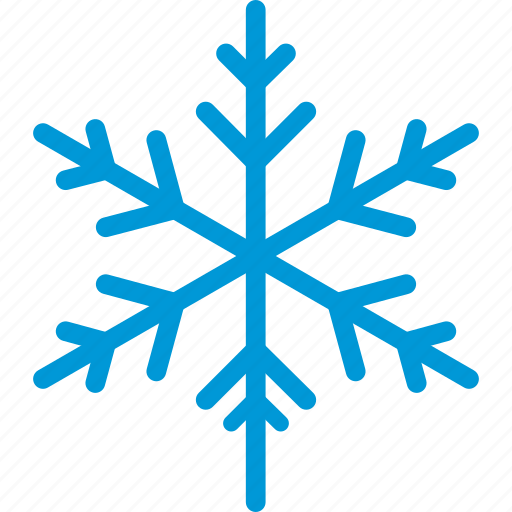 Jméno a příjmení závodníka: Datum narození: Telefonní číslo:Člen klubu: ANO/NEStartovné celkem: Podpis:Závodník se odesláním přihlášky zavazuje k dodržování propozic.Jméno králíkaDatum narozeníČíslo VPRovinná dráhaParkurSkok daleký